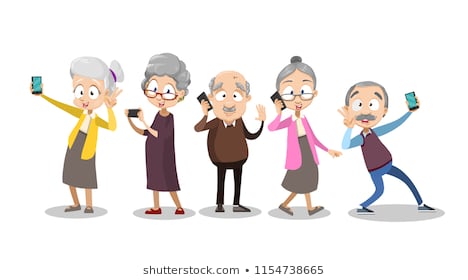 POZDRAVLJEN, POZDRAVLJENA.OD DANES NAPREJ SMEJO UPOKOJENCI VEN LE ZA DVE URI DNEVNO V TRGOVINO, OSTALI ČAS MORAJO BITI VES ČAS LE DOMA. MNOGI OD NJIH NIMAJO NIKOGAR IN JIM BO ZELO DOLGČAS.  TUKAJ VSKOČIŠ TI.POVPRAŠAJ STARŠE IN STARE STARŠE ALI VEDO ZA KAKŠNO OSAMELO STAREJŠO OSEBO. PRIDOBI TELEFONSKO ŠTEVILKO IN JIH POKLIČI. (LAHKO SO TUDI TVOJI BABICE IN DEDKI ALI NJIHOVI ZNANCI, ZNANKE) PREDSTAVI SE JIM IN JIM PONUDI POGOVOR. DA SE IZOGNEŠ MOREBITNIM NERODNOSTIM, SI VNAPREJ PRIPRAVI KAKŠNO VPRAŠANJE O NJIH. RECIMO:KAKO JE BILO, KO SO ONI BILI TVOJE STAROSTI? KAJ SO POČELI NAJRAJE, ČESA NISO MARALI?KAJ SO SE UČILI V ŠOLI? SO MOREBITI TUDI SAMI V MLADOSTI DOŽIVELI KAKŠNE » IZREDNE RAZMERE«? KAJ SE JE ZGODILO IN KAKO JE BILO?Naloga krepi sposobnosti telefoniranja, empatije, socialnega čuta, komunikacije in novinarskih veščin.